УКАЗ ПРЕЗИДЕНТА РЕСПУБЛИКИ БЕЛАРУСЬ16 октября 2017 г. № 376О мерах по совершенствованию контрольной (надзорной) деятельностиВ целях оптимизации контрольной (надзорной) деятельности в Республике Беларусь, снижения воздействия со стороны контролирующих (надзорных) органов на субъекты предпринимательской деятельности постановляю:1. Внести в Указ Президента Республики Беларусь от 16 октября 2009 г. № 510 «О совершенствовании контрольной (надзорной) деятельности в Республике Беларусь» следующие изменения:1.1. пункты 1–23 изложить в новой редакции: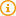 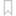 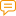 «1. Установить, что государственный контроль (надзор) осуществляется контролирующими (надзорными) органами1.Государственный контроль (надзор) осуществляется в формах:выборочных проверок;внеплановых проверок;мероприятий технического (технологического, поверочного) характера;мер профилактического и предупредительного характера, указанных в части пятой пункта 3 настоящего Указа.Контролирующий (надзорный) орган вправе проводить проверку, если этот орган включен в перечень контролирующих (надзорных) органов, уполномоченных проводить проверки, и сфер их контрольной (надзорной) деятельности, утверждаемый настоящим Указом.Проверка может проводиться контролирующим (надзорным) органом в отношении проверяемых субъектов2.Вопросы, проверка которых осуществляется контролирующим (надзорным) органом, должны соответствовать компетенции этого органа.Делегирование контролирующими (надзорными) органами своих контрольных (надзорных) полномочий иным юридическим лицам и индивидуальным предпринимателям, а также осуществление проверок, мониторингов и мероприятий технического (технологического, поверочного) характера коммерческими организациями не допускается, за исключением случая, предусмотренного частью седьмой настоящего пункта.Государственное производственное объединение электроэнергетики «Белэнерго», государственное производственное объединение по топливу и газификации «Белтопгаз», республиканские унитарные предприятия электроэнергетики «Брестэнерго», «Витебскэнерго», «Гомельэнерго», «Гродноэнерго», «Минскэнерго» и «Могилевэнерго», производственные республиканские унитарные предприятия «Брестоблгаз», «Витебскоблгаз», «Гроднооблгаз», «Мингаз», «Минскоблгаз» и «Могилевоблгаз», республиканское производственное унитарное предприятие «Гомельоблгаз» вправе до 1 января 2019 г. осуществлять энергетический и газовый надзор в форме мероприятий технического (технологического, поверочного) характера.Особенности осуществления контроля (надзора) Управлением делами Президента Республики Беларусь и подчиненными ему организациями определяются Президентом Республики Беларусь.______________________________1 Для целей настоящего Указа под контролирующими (надзорными) органами понимаются государственные органы (их структурные подразделения с правами юридического лица (далее – структурные подразделения), территориальные органы, подчиненные организации) и иные организации, уполномоченные законодательными актами или нормативными правовыми актами Правительства Республики Беларусь на осуществление контроля (надзора).2 Для целей настоящего Указа под субъектами (проверяемыми субъектами) понимаются организации, их обособленные подразделения, имеющие учетный номер плательщика (далее – обособленные подразделения), представительства иностранных организаций, индивидуальные предприниматели, нотариусы, а также лица, осуществляющие адвокатскую деятельность индивидуально, ремесленную деятельность, деятельность в сфере агроэкотуризма, временные (антикризисные) управляющие, не являющиеся юридическими лицами или индивидуальными предпринимателями (далее, если не указано иное, – субъекты, проверяемые субъекты).2. Требования настоящего Указа являются обязательными для всех контролирующих (надзорных) органов и субъектов.3. Незаконное вмешательство в деятельность проверяемого субъекта запрещается и влечет привлечение должностных лиц контролирующих (надзорных) органов к установленной законодательными актами ответственности.Проверяемый субъект признается добросовестно исполняющим требования законодательства, пока не доказано иное.В случае неясности или нечеткости предписаний акта законодательства решения должны приниматься в пользу проверяемого субъекта.Проверки не должны нарушать производственно-хозяйственную деятельность проверяемых субъектов.Контрольная (надзорная) деятельность осуществляется с использованием мер профилактического и предупредительного характера, реализуемых контролирующими (надзорными) органами во взаимодействии с субъектами, подлежащими контролю (надзору), в том числе путем:проведения мониторинга, направления рекомендаций по устранению и недопущению недостатков, выявленных в результате мониторинга;проведения разъяснительной работы о порядке соблюдения требований законодательства, применения его положений на практике;информирования субъектов (включая использование средств глобальной компьютерной сети Интернет, средств массовой информации) о типичных нарушениях, выявляемых в ходе проверок контролирующими (надзорными) органами;проведения семинаров, круглых столов и другого.4. Не допускается взимание контролирующими (надзорными) органами платы с проверяемых субъектов за осуществление проверок, за исключением возмещения (оплаты) в случаях и порядке, определенных Советом Министров Республики Беларусь, затрат, связанных с проведением исследований, испытаний, технических освидетельствований, экспертиз, привлечением экспертов, специалистов, отбором проб и образцов.5. Общественный контроль в форме проведения проверок вправе осуществлять профессиональные союзы, их организационные структуры, объединения таких союзов и их организационные структуры в случаях и порядке, установленных иными законодательными актами.Осуществление общественного контроля в форме проведения проверок другими организациями, кроме указанных в части первой настоящего пункта, а также физическими лицами запрещается.6. Мероприятия технического (технологического, поверочного) характера имеют предупредительно-профилактическую направленность.Проведение выборочных и внеплановых проверок по вопросам, относящимся к мероприятиям технического (технологического, поверочного) характера, не допускается.По результатам проведения мероприятий технического (технологического, поверочного) характера контролирующие (надзорные) органы в пределах своей компетенции:в случае выявления на территории и (или) объектах субъекта нарушений выносят требование (предписание) об их устранении в установленный срок;в случае выявления нарушений законодательства, создающих угрозу национальной безопасности, причинения вреда жизни и здоровью населения, окружающей среде:вручают (направляют) предложение о приостановлении (запрете) деятельности субъекта (его цехов, производственных участков), объекта строительства, оборудования (далее – предложение о приостановлении деятельности) до устранения нарушений, послуживших основанием вручения (направления) такого предложения;выносят требование (предписание) о приостановлении (запрете) производства и (или) реализации товаров (работ, услуг), эксплуатации транспортных средств до устранения нарушений, послуживших основанием для вынесения такого требования (предписания).Об устранении нарушений, послуживших основанием для вынесения требования (предписания), субъект в пределах срока, установленного в требовании (предписании), письменно сообщает контролирующему (надзорному) органу, вынесшему это требование (предписание), с приложением подтверждающих документов, а также предоставляет этому контролирующему (надзорному) органу возможность удостовериться на месте в устранении нарушений.В случае выполнения в установленный срок субъектом требований (предписаний) об устранении нарушений, приостановлении (запрете) производства и (или) реализации товаров (работ, услуг), эксплуатации транспортных средств меры ответственности за данные нарушения в отношении субъекта и (или) его должностных лиц не применяются.При неустранении выявленных нарушений, выявлении повторных нарушений, ранее установленных в ходе мероприятий технического (технологического, поверочного) характера, а также при выявлении нарушений, устранение которых невозможно, меры ответственности применяются в порядке, установленном законодательством.О принятом на основании предложения о приостановлении деятельности решении субъект информирует контролирующий (надзорный) орган не позднее одного рабочего дня, следующего за днем получения такого предложения.В случае принятия субъектом решения о нецелесообразности приостановления деятельности контролирующий (надзорный) орган вправе обратиться в суд с заявлением об установлении такого приостановления.Приостановление (запрет) производства и (или) реализации товаров (работ, услуг), эксплуатации транспортных средств может применяться контролирующим (надзорным) органом только в случае, если такие полномочия контролирующего (надзорного) органа прямо установлены настоящим Указом или иными законодательными актами.7. Запретить, за исключением случаев, предусмотренных в пункте 8 настоящего Указа, проведение проверок в течение двух лет со дня:государственной регистрации – организаций (кроме созданных в порядке реорганизации), индивидуальных предпринимателей;присвоения учетного номера плательщика – обособленных подразделений организаций (кроме созданных в порядке реорганизации);создания – представительств иностранных организаций;ввода в эксплуатацию объекта строительства – в части деятельности проверяемого субъекта в отношении этого объекта;первоначальной выдачи свидетельства о регистрации – лиц, осуществляющих адвокатскую деятельность индивидуально;первоначальной уплаты сбора за осуществление ремесленной деятельности, сбора за осуществление деятельности по оказанию услуг в сфере агроэкотуризма – лиц, осуществляющих ремесленную деятельность, деятельность в сфере агроэкотуризма.8. В течение срока, установленного в пункте 7 настоящего Указа, могут назначаться внеплановые проверки:по поручению Президента Республики Беларусь;Комитетом государственного контроля (либо по его поручению) при наличии у него информации, свидетельствующей о совершении финансовых операций с нарушением требований законодательства (незаконных финансовых операций3) на сумму, превышающую 1000 базовых величин;Комитетом государственного контроля (либо по его поручению территориальными органами Комитета государственного контроля, территориальными органами финансовых расследований), Государственным таможенным комитетом (либо по его поручению таможнями), Министерством по налогам и сборам (либо по его поручению территориальными органами этого Министерства) в отношении субъектов, включенных в реестр коммерческих организаций и индивидуальных предпринимателей с повышенным риском совершения правонарушений в экономической сфере4 (далее – реестр), а также иных проверяемых субъектов – при наличии сведений о совершении сделок (операций) с субъектами, включенными в реестр;по поручению органов уголовного преследования по возбужденному уголовному делу;в случае установления инфекционного заболевания, связанного с деятельностью проверяемого субъекта;Национальным банком в рамках проведения надзора за банковской деятельностью, в том числе на консолидированной основе, надзора за деятельностью открытого акционерного общества «Банк развития Республики Беларусь», а также в рамках проведения контроля за соблюдением некоммерческими микрофинансовыми организациями, действующими в форме потребительского кооператива, законодательства, регулирующего порядок предоставления и привлечения микрозаймов, и в рамках проведения контроля за соблюдением законодательства, регулирующего порядок и условия осуществления деятельности по совершению инициируемых физическими и юридическими лицами операций с беспоставочными внебиржевыми финансовыми инструментами (деятельности на внебиржевом рынке Форекс);использования (расходования) проверяемым субъектом бюджетных средств, средств государственных целевых бюджетных и внебюджетных фондов, государственного имущества, мер государственной поддержки;для подтверждения обоснованности доводов, изложенных в возражениях по акту (справке) проверки либо в жалобе на решение контролирующего (надзорного) органа (должностного лица), требование (предписание) об устранении нарушений, изучения дополнительных вопросов по делам, поступившим в органы уголовного преследования, суды, кроме ранее согласованных проверяющим (руководителем проверки) и должностными лицами органов уголовного преследования по возбужденному уголовному делу, судами по находящимся в их производстве делам, либо по причине несоблюдения проверяющим (руководителем проверки) установленного порядка проведения проверок (далее – дополнительная проверка).Внеплановые проверки в соответствии с частью первой настоящего пункта назначаются руководителем контролирующего (надзорного) органа (в том числе территориального органа, структурного подразделения, подчиненной организации) или его уполномоченным заместителем в пределах компетенции контролирующего (надзорного) органа с соблюдением иных требований настоящего Указа.______________________________3 Для целей настоящего Указа термин «финансовая операция» имеет значение, определенное в Законе Республики Беларусь от 30 июня 2014 года «О мерах по предотвращению легализации доходов, полученных преступным путем, финансирования террористической деятельности и финансирования распространения оружия массового поражения».4 Для целей настоящего Указа под реестром понимается информационный ресурс, создаваемый в соответствии с Указом Президента Республики Беларусь от 23 октября 2012 г. № 488 «О некоторых мерах по предупреждению незаконной минимизации сумм налоговых обязательств».9. По истечении срока, определенного в пункте 7 настоящего Указа, в отношении проверяемого субъекта может быть проведена проверка при ее включении в план выборочных проверок (далее – выборочная проверка).Выборочная проверка назначается с учетом критериев оценки степени риска для отбора проверяемых субъектов при проведении выборочной проверки и на основании результатов анализа имеющейся в распоряжении контролирующего (надзорного) органа информации, свидетельствующей о высокой степени риска нарушений законодательства и невозможности их выявления и (или) устранения иными формами государственного контроля (надзора). При назначении выборочной проверки контролирующим (надзорным) органом учитывается информация, в том числе:представленная проверяемым субъектом по контрольному списку вопросов (чек-листу), административные данные, аудиторское заключение (при его наличии);полученная в ходе осуществления мер профилактического и предупредительного характера;полученная от органов уголовного преследования по возбужденному уголовному делу, судов по находящимся в их производстве делам;полученная от государственного органа, иностранного государства, иной организации или физического лица.Критерии оценки степени риска для отбора проверяемых субъектов при проведении выборочной проверки определяются государственными органами (организациями), указанными в части первой пункта 15 Положения о порядке организации и проведения проверок, утверждаемого настоящим Указом, по согласованию с Межведомственным советом по контрольной (надзорной) деятельности на основании методики формирования системы оценки риска.Методика формирования системы оценки риска утверждается Советом Министров Республики Беларусь по согласованию с Комитетом государственного контроля и Генеральной прокуратурой.10. Выборочные проверки одного проверяемого субъекта в течение календарного года могут быть осуществлены несколькими контролирующими (надзорными) органами только в форме совместной проверки. Проведение нескольких выборочных проверок одного и того же проверяемого субъекта в течение календарного года не допускается.Проведение в течение трех календарных лет нескольких выборочных проверок одного и того же проверяемого субъекта как данным органом, так и его вышестоящим органом, их структурными подразделениями (территориальными органами, подчиненными организациями) не допускается.Проведение в течение календарного года выборочной проверки обособленного подразделения организации не исключает возможности проведения в том же календарном году выборочной проверки данной организации, а также ее иного обособленного подразделения.Для назначения выборочной проверки календарные периоды исчисляются контролирующим (надзорным) органом с учетом установленной сферы контрольной (надзорной) деятельности с года окончания предыдущей выборочной (плановой, проведенной до 1 января 2018 г.) проверки (включая этот год), проведенной как данным органом, так и его вышестоящим органом, их структурными подразделениями (территориальными органами, подчиненными организациями). При отсутствии предыдущей выборочной (плановой, проведенной до 1 января 2018 г.) проверки выборочная проверка может быть назначена после истечения срока, предусмотренного в пункте 7 настоящего Указа. Порядок установления сроков проведения совместных проверок определяется Комитетом государственного контроля.11. В ходе внеплановой проверки подлежат изучению только те вопросы (сферы), к которым относятся факты и обстоятельства, выявленные в отношении конкретных проверяемых субъектов и послужившие основанием для назначения данной внеплановой проверки.Проведение нескольких внеплановых проверок одного и того же проверяемого субъекта в течение календарного года контролирующим (надзорным) органом, его вышестоящим органом, их структурными подразделениями (территориальными органами, подчиненными организациями) допускается только по решению государственных органов (должностных лиц), указанных в подпункте 12.1 и части первой подпункта 12.2 пункта 12 настоящего Указа, за исключением проверок, назначаемых в соответствии с абзацем четвертым подпункта 12.3 этого пункта.12. Внеплановые проверки назначаются:12.1. по поручению Президента Республики Беларусь;12.2. по поручению Совета Министров Республики Беларусь, данному в отношении конкретного проверяемого субъекта;Председателем Комитета государственного контроля и его заместителями, председателями комитетов государственного контроля областей, начальниками управлений Департамента финансовых расследований Комитета государственного контроля по областям, по Минской области и г. Минску в пределах их компетенции;Генеральным прокурором и его заместителями, прокурорами областей, г. Минска в пределах компетенции;руководителем иного контролирующего (надзорного) органа (кроме территориального органа, структурного подразделения, подчиненной организации) и одним из уполномоченных им заместителей в пределах компетенции контролирующего (надзорного) органа.Поручение на проведение внеплановой проверки может быть дано, внеплановая проверка – назначена лицами, перечисленными в части первой настоящего подпункта, по следующим основаниям:наличие у контролирующего (надзорного) органа информации, в том числе полученной от правоохранительного, иного государственного органа, иностранного государства, другой организации или физического лица, свидетельствующей о совершаемом (совершенном) нарушении законодательства или о фактах возникновения угрозы причинения либо причинения вреда жизни, здоровью граждан, животному и растительному миру, окружающей среде, безопасности государства, историко-культурным ценностям, имуществу юридических и физических лиц;использование (расходование) проверяемым субъектом бюджетных средств, средств государственных целевых бюджетных и внебюджетных фондов, государственного имущества, мер государственной поддержки;существенное ухудшение показателей деятельности банков или небанковских кредитно-финансовых организаций, не являющихся банками (далее – банки), юридических лиц, не являющихся банками и признаваемых входящими в состав банковского холдинга5, открытого акционерного общества «Банк развития Республики Беларусь» исходя из данных бухгалтерского баланса и других форм отчетности; невыполнение предписания Национального банка; необходимость оценки эффективности мероприятий по улучшению финансового состояния, выполняемых данными юридическими лицами; вероятность возникновения в банке положения, которое может повлечь за собой его неплатежеспособность либо создать угрозу поддержанию стабильности банковской системы и (или) интересам вкладчиков и иных кредиторов; необходимость проверки готовности таких юридических лиц к внедрению новых подходов к осуществлению и организации деятельности, оценке рисков и управлению ими, оценке достаточности нормативного капитала, составлению отчетности, установлению новых пруденциальных требований и (или) процедур либо оценке результатов апробации на практике перспективных методологических подходов (включая проекты, принятые в порядке эксперимента), а также по иным основаниям, определенным Национальным банком, в целях проведения Национальным банком надзора за банковской деятельностью, в том числе на консолидированной основе, надзора за деятельностью открытого акционерного общества «Банк развития Республики Беларусь».По основанию, предусмотренному в абзаце втором части второй настоящего подпункта, поручение на проведение проверки может быть дано, проверка – назначена при представлении заявителем документов, подтверждающих соответствующие нарушения или факты возникновения угрозы причинения либо причинения вреда либо после подготовки внутренних (служебных) документов, содержащих указание на такие нарушения или факты и обоснование необходимости проведения проверки. При отсутствии у заявителя документов, подтверждающих данные нарушения или факты, он должен представить письменное согласие на дачу свидетельских показаний в отношении таких нарушений или фактов6.Анонимное заявление не является основанием для проведения внеплановых проверок;______________________________5 Для целей настоящего Указа термин «банковский холдинг» применяется в значении, определенном в статье 35 Банковского кодекса Республики Беларусь.6 В случае последующего отказа заявителя дать свидетельские показания в отношении указанных нарушений или фактов либо неподтверждения в результате проведенной проверки таких нарушений или фактов проверяемый субъект вправе потребовать в судебном порядке от заявителя возмещения убытков, причиненных распространением сведений, не соответствующих действительности и порочащих его деловую репутацию.12.3. руководителем контролирующего (надзорного) органа (в том числе территориального органа, структурного подразделения, подчиненной организации) или его уполномоченным заместителем в пределах компетенции контролирующего (надзорного) органа по следующим основаниям:проведение процедур экономической несостоятельности (банкротства);проведение дополнительной проверки;поручение органов уголовного преследования по возбужденному уголовному делу и судов по находящимся в их производстве делам;возникновение инфекционных заболеваний либо подозрений на них, установление несоответствия гигиеническим нормативам факторов среды обитания человека;необходимость проверки субъектов, включенных в реестр, а также иных проверяемых субъектов – при наличии сведений о совершении сделок (операций) с субъектами, включенными в реестр;необходимость оперативного пресечения нарушений законодательства в момент их совершения на ограниченной территории либо в отношении торговых объектов, транспортных средств, иных мест осуществления деятельности (далее – внеплановая тематическая оперативная проверка). Такие проверки вправе проводить контролирующие (надзорные) органы, определенные в пункте 14 настоящего Указа, при наличии основания, указанного в абзаце втором части второй подпункта 12.2 настоящего пункта, за исключением случаев проведения проверок, указанных в пункте 85 Положения о порядке организации и проведения проверок, утверждаемого настоящим Указом;проведение государственного контроля (надзора) в части обеспечения безопасности выпускаемой или находящейся в обращении продукции. Такие проверки в рамках своей компетенции вправе проводить органы государственного контроля (надзора) за соблюдением требований технических регламентов Таможенного союза, Евразийского экономического союза в сфере потребительского рынка и органы Комитета государственного контроля при наличии основания, указанного в абзаце втором части второй подпункта 12.2 настоящего пункта.13. В случае, если проверяемый субъект, включенный в план выборочных проверок, реорганизован до начала выборочной проверки, контролирующий (надзорный) орган, запланировавший проверку, либо иной контролирующий (надзорный) орган, входящий в состав (систему) соответствующего государственного органа, ответственного за формирование сводных планов проверок, не позднее месяца, следующего за месяцем начала проверки, указанным в плане, вправе назначить и провести выборочную проверку в отношении юридического лица – правопреемника без внесения изменений в план выборочных проверок.14. Внеплановые тематические оперативные проверки проводятся в пределах компетенции органами Комитета государственного контроля, Государственной инспекцией охраны животного и растительного мира при Президенте Республики Беларусь, Министерством по налогам и сборам, Государственным комитетом по стандартизации и их территориальными органами, Национальным банком, Министерством здравоохранения, органами и учреждениями, осуществляющими государственный санитарный надзор, Министерством антимонопольного регулирования и торговли.15. Проверка контролирующим (надзорным) органом проверяемого субъекта по одному и тому же вопросу за один и тот же период, в том числе в ходе совместной проверки, не допускается.Требование, указанное в части первой настоящего пункта, не распространяется на проверки, проводимые по поручениям Президента Республики Беларусь, Совета Министров Республики Беларусь, Председателя Комитета государственного контроля, Генерального прокурора, органов уголовного преследования по возбужденным уголовным делам, проверки, осуществляемые Национальным банком, дополнительные проверки, проверки в части соблюдения порядка исчисления и уплаты налога на добавленную стоимость, если ранее указанные вопросы за соответствующие периоды были проверены в рамках проверки обоснованности зачета либо возврата проверяемому субъекту превышения сумм налоговых вычетов над суммами налога на добавленную стоимость, исчисленными по реализации товаров (работ, услуг), имущественных прав, а также в отношении проверяемых субъектов, проверка которых проведена в рамках ведомственного контроля до 1 января 2018 г.16. Проверка проверяемого субъекта проводится за период, не превышающий трех календарных лет (проверка соблюдения налогового законодательства – за период, не превышающий пяти календарных лет, если иное не установлено законодательными актами), предшествующих году, в котором в установленном порядке принято решение о назначении проверки, а также за истекший период текущего календарного года.Определенный в части первой настоящего пункта период, за который проводится проверка, не ограничивается в случаях:проведения проверки по поручениям Президента Республики Беларусь, Совета Министров Республики Беларусь, Председателя Комитета государственного контроля и его заместителей, Генерального прокурора и его заместителей;осуществления проверки по поручениям органов уголовного преследования по возбужденным уголовным делам;проведения проверки соблюдения бюджетного законодательства, законодательства об использовании бюджетных средств, использования мер государственной поддержки, а также законодательства об использовании государственного имущества и охране окружающей среды;осуществления надзора за банковской деятельностью, в том числе на консолидированной основе, надзора за деятельностью открытого акционерного общества «Банк развития Республики Беларусь»;обращения физического лица при его несогласии с результатами расследования несчастного случая на производстве или профессионального заболевания;проведения проверки по вопросам соблюдения законодательства о пенсионном обеспечении за работу с особыми условиями труда;проведения дополнительных проверок.17. Контролирующий (надзорный) орган обязан до проведения проверки внести сведения о ее проведении в книгу учета проверок (при представлении данной книги).Сведения о проведении проверки не вносятся в книгу учета проверок в случаях, предусмотренных в части третьей настоящего пункта, пункте 241 Положения о порядке организации и проведения проверок, утверждаемого настоящим Указом, а также при проведении проверки с использованием метода контрольной закупки товарно-материальных ценностей либо контрольного оформления заказов на выполнение работ (оказание услуг), при осуществлении которой такие сведения вносятся в указанную книгу после завершения проведения контрольной закупки товарно-материальных ценностей либо контрольного оформления заказов на выполнение работ (оказание услуг).В случае непредставления (отсутствия) книги учета проверок информация об этом указывается в акте (справке) проверки.При проведении мероприятий технического (технологического, поверочного) характера в рамках контроля (надзора) соблюдения обязательных для соблюдения требований технических нормативных правовых актов при строительстве (в том числе реконструкции, реставрации, капитальном ремонте и благоустройстве), утвержденной проектной документации при выполнении строительно-монтажных работ, а также соответствия используемых при строительстве материалов, изделий и конструкций проектным решениям и обязательным для соблюдения требованиям технических нормативных правовых актов в области технического нормирования и стандартизации в целях обеспечения эксплуатационной надежности и безопасности сведения об их проведении вносятся в журнал производства работ.Формы книги учета проверок, журнала производства работ и правила их ведения утверждаются Советом Министров Республики Беларусь.18. При отсутствии у проверяемого субъекта или непредставлении им документов бухгалтерского, налогового учета и (или) других документов, связанных с налогообложением, контролирующий (надзорный) орган в пределах своей компетенции вправе определять, если иное не предусмотрено Президентом Республики Беларусь, в порядке, установленном Советом Министров Республики Беларусь, размер причитающихся к уплате в бюджет сумм налогов, сборов (пошлин) на основании сведений о движении денежных средств по счетам в банке и (или) сведений о проверяемом субъекте, полученных от других государственных органов, юридических и физических лиц, либо расчетным методом на основании сведений о юридических лицах и индивидуальных предпринимателях, осуществляющих аналогичные виды деятельности.19. Порядок определения размера вреда (в том числе реального ущерба), причиненного государству, юридическим лицам и индивидуальным предпринимателям противоправными действиями, устанавливается Советом Министров Республики Беларусь, если иной порядок не установлен законодательными актами.20. Контролирующий (надзорный) орган, выявивший нарушения, относимые законодательными актами и постановлениями Совета Министров Республики Беларусь к грубым, вправе обратиться в экономический суд области (г. Минска) с иском о ликвидации субъекта, если иное не предусмотрено законодательными актами.При принятии экономическим судом области (г. Минска) решения о ликвидации юридического лица, прекращении деятельности индивидуального предпринимателя в соответствии с частью первой настоящего пункта собственник имущества (учредитель, участник) ликвидированного юридического лица, физическое лицо, деятельность которого прекращена, вправе обратиться за государственной регистрацией юридического лица, индивидуального предпринимателя только по истечении года со дня принятия решения о ликвидации (прекращении деятельности).21. Настоящим Указом устанавливаются следующие правила исчисления сроков, с которыми связываются возникновение, изменение или прекращение отношений, регулируемых настоящим Указом и утверждаемыми им положениями о порядке организации и проведения проверок и о порядке проведения мониторинга.Срок, исчисляемый месяцами, истекает в соответствующие месяц и число последнего месяца срока. При этом месяцем признается календарный месяц. Если окончание срока приходится на месяц, в котором нет соответствующего числа, то срок истекает в последний день этого месяца.В случае, если последний день срока приходится на нерабочий день, днем окончания срока считается ближайший следующий за ним рабочий день.Действие, для совершения которого установлен срок, может быть выполнено до 24 часов последнего дня срока.Течение срока, исчисляемого месяцами или днями, начинается на следующий день после календарной даты или наступления события, которыми определено его начало.22. Утвердить:Положение о порядке организации и проведения проверок (прилагается);Положение о порядке проведения мониторинга (прилагается);перечень контролирующих (надзорных) органов, уполномоченных проводить проверки, и сфер их контрольной (надзорной) деятельности (прилагается).23. Настоящий Указ не применяется при осуществлении:контроля (надзора) за соблюдением законодательства о государственной регистрации и ликвидации (прекращении деятельности) юридических лиц и индивидуальных предпринимателей, в том числе проверок, проводимых при ликвидации (прекращении деятельности) юридических лиц и индивидуальных предпринимателей, а также при наличии сведений и фактов, свидетельствующих о неосуществлении предпринимательской деятельности в течение двадцати четырех месяцев подряд;контроля (надзора) за соблюдением законодательства в области национальной безопасности государства в военной сфере, за обеспечением защиты государственных секретов государственными органами, юридическими и физическими лицами, а также государственного контроля за деятельностью по обеспечению государственных органов и иных юридических лиц правительственной и оперативной связью, за обеспечением безопасности шифрованной, засекреченной и кодированной связи, за использованием на территории Республики Беларусь излучающих радиоэлектронных средств и высокочастотных устройств любого назначения;контроля за технической и криптографической защитой информации в государственных органах и иных организациях, являющихся собственниками (владельцами) объектов, на которых такая защита является обязательной в соответствии с законодательными актами, за исключением мероприятий по контролю за соблюдением законодательства о лицензировании, лицензионных требований и условий осуществления лицензируемого вида деятельности;охранных мероприятий в соответствии с Законом Республики Беларусь от 8 мая 2009 года «О государственной охране»;правосудия, а также уполномоченными государственными органами процессуальных действий, предусмотренных Уголовно-процессуальным кодексом Республики Беларусь, оперативно-розыскной деятельности;пограничного контроля, государственного карантинного фитосанитарного контроля (надзора), санитарно-карантинного, ветеринарного, автомобильного и иных видов контроля, проводимых на Государственной границе Республики Беларусь;таможенного контроля (за исключением проведения таможенных проверок). При этом при проведении таможенных проверок нормы настоящего Указа и утверждаемых им положений о порядке организации и проведения проверок и о порядке проведения мониторинга применяются в части, не урегулированной таможенным законодательством Таможенного союза;экспортного контроля;обязательств, принятых в соответствии с международными договорами Республики Беларусь;контроля (надзора) за соблюдением законодательства о политических партиях и других общественных объединениях, их союзах (ассоциациях), республиканских государственно-общественных объединениях, их организационных структурах, фондах;мероприятий по выявлению имущества юридического лица или индивидуального предпринимателя и их дебиторов, проводимых в целях взыскания задолженности по налогам, сборам (пошлинам), пеням, иным обязательным платежам в бюджет, в том числе в государственные целевые бюджетные фонды, а также в государственные внебюджетные фонды;проверок государственных органов;проверок, необходимых для подготовки к проведению массовых мероприятий;полевых мероприятий в целях оперативного выявления и пресечения нарушений законодательства в области охраны и использования диких животных, относящихся к объектам охоты и рыболовства, древесно-кустарниковой растительности и иных дикорастущих растений, лесного фонда, его защиты и воспроизводства, земель под дикорастущей древесно-кустарниковой растительностью (насаждениями);мероприятий, связанных с процедурами выдачи банковских кредитов, займов, ссуд, отбором проб и проведением измерений в области охраны окружающей среды;государственной санитарно-гигиенической экспертизы и иных исследований, в том числе лабораторных, связанных с отбором проб, проводимых должностными лицами органов и учреждений, осуществляющих государственный санитарный надзор, по заявкам юридических лиц и индивидуальных предпринимателей, а также в соответствии с заключенным гражданско-правовым договором, результаты которых не являются основанием для составления акта (справки) проверки и вынесения решения, требования либо предписания;иммунопрофилактики инфекционных заболеваний, а также дезинфекционных, дезинсекционных и дератизационных работ (услуг);проверок, проводимых по месту нахождения контролирующего (надзорного) органа на основании изучения документов и информации, полученных контролирующим (надзорным) органом в соответствии с законодательством, без истребования от проверяемого субъекта иных документов (камеральных проверок);Национальным банком надзора в форме анализа деятельности банков, банковских групп и банковских холдингов, открытого акционерного общества «Банк развития Республики Беларусь» на основе отчетности и иной информации, полученных им в соответствии с законодательством;проверок обоснованности решений комиссии по чрезвычайным ситуациям об оказании финансовой поддержки юридическим и физическим лицам, индивидуальным предпринимателям, имуществу которых нанесен материальный ущерб в результате чрезвычайных ситуаций;проверок, проводимых при прекращении деятельности представительств иностранных организаций на территории Республики Беларусь;Министерством внутренних дел, Министерством обороны, Министерством по чрезвычайным ситуациям, Следственным комитетом, Государственным комитетом судебных экспертиз, Комитетом государственной безопасности, Государственным пограничным комитетом, Департаментом финансовых расследований Комитета государственного контроля, структурными подразделениями данных государственных органов проверок выполнения подчиненными им органами (подразделениями) и организациями функций и задач, возложенных на указанные органы (подразделения) и организации законодательством;контроля (надзора) за соблюдением законодательства в области обеспечения ядерной и радиационной безопасности;контроля (надзора) за выполнением возложенных на контролирующие (надзорные) органы контрольных (надзорных) функций;мероприятий при рассмотрении обращений граждан, в том числе индивидуальных предпринимателей, и юридических лиц, включая обращения, подлежащие рассмотрению с выездом на место, без использования полномочий, предоставленных контролирующим (надзорным) органам для проверок;административных процедур по заявлениям юридических лиц, индивидуальных предпринимателей и иных физических лиц;мероприятий, включенных в перечень мероприятий технического (технологического, поверочного) характера, утверждаемый Советом Министров Республики Беларусь по согласованию с Президентом Республики Беларусь, за исключением пунктов 1, 6 и части четвертой пункта 17 настоящего Указа, действие которых распространяется на мероприятия технического (технологического, поверочного) характера. Порядок осуществления этих мероприятий устанавливается актами законодательства;контроля (надзора) за обеспечением безопасности при сооружении и вводе в эксплуатацию Белорусской атомной электростанции;контрольных мероприятий для подтверждения обоснованности зачета либо возврата проверяемому субъекту превышения сумм налоговых вычетов над суммами налога на добавленную стоимость, исчисленными по реализации товаров (работ, услуг), имущественных прав;проверки восстановленных проверяемым субъектом документов бухгалтерского, налогового учета и (или) других документов, связанных с налогообложением, представленных в налоговый орган в течение сроков, определенных налоговым законодательством;контрольных мероприятий для подтверждения устранения проверяемым субъектом нарушений, выявленных в ходе проверки или мониторинга;контрольных (надзорных) мероприятий по заявлению проверяемого субъекта;проверок при реорганизации проверяемого субъекта;проверок факта неосуществления юридическим лицом или индивидуальным предпринимателем деятельности в течение последних шести месяцев подряд (в целях признания задолженности такого субъекта безнадежным долгом и ее списания).»;1.2. дополнить Указ пунктами 231 и 232 следующего содержания:«231. Невнесение должностным лицом контролирующего (надзорного) органа записи о проведении проверки в книгу учета проверок (при представлении данной книги), нарушение должностным лицом контролирующего (надзорного) органа установленного порядка назначения проверки (в том числе ее необоснованное назначение) являются основаниями для признания проверки незаконной.Решение о признании проверки незаконной принимается вышестоящим контролирующим (надзорным) органом (руководителем контролирующего (надзорного) органа, если вышестоящий контролирующий (надзорный) орган отсутствует), в том числе по заявлению (жалобе) проверяемого субъекта. Признание проверки незаконной влечет недействительность ее результатов, а если проверка не завершена – также ее прекращение, за исключением случаев установления в ходе проверки фактов, указывающих на признаки преступления.Заявление (жалоба) о признании проверки незаконной может быть подано проверяемым субъектом в течение десяти дней со дня начала проверки и рассматривается вышестоящим контролирующим (надзорным) органом (руководителем контролирующего (надзорного) органа) в срок не позднее десяти дней со дня его получения. Пропуск срока подачи заявления (жалобы) является основанием для отказа в его рассмотрении. Копия решения по заявлению (жалобе) в течение трех рабочих дней со дня его принятия направляется проверяемому субъекту, а также в органы Комитета государственного контроля или прокуратуру при принятии решения о признании проверки незаконной.В случае несогласия с решением вышестоящего контролирующего (надзорного) органа (руководителя контролирующего (надзорного) органа) об отказе в признании проверки незаконной в десятидневный срок со дня получения такого решения, а если ответ заявителем в установленные сроки не получен – со дня истечения указанных в части третьей настоящего пункта сроков рассмотрения вышестоящим контролирующим (надзорным) органом (руководителем контролирующего (надзорного) органа) заявления (жалобы) о признании проверки незаконной и направления ответа по нему действия (бездействие) должностных лиц контролирующего (надзорного) органа, перечисленные в части первой настоящего пункта, могут быть обжалованы проверяемым субъектом в суд в соответствии с установленной подведомственностью. Подача заявления (жалобы) о признании проверки незаконной или обжалование действий (бездействия) должностных лиц, указанных в части первой настоящего пункта, в суд не приостанавливает проведения проверки.Совершение должностным лицом контролирующего (надзорного) органа деяний, указанных в части седьмой настоящего пункта, рассматривается как ненадлежащее исполнение служебных обязанностей и может повлечь привлечение его к дисциплинарной ответственности вплоть до освобождения от занимаемой должности.Необоснованное назначение должностным лицом контролирующего (надзорного) органа проверки, совершенное с использованием своих служебных полномочий из корыстной или иной личной заинтересованности, повлекшее причинение существенного вреда правам и законным интересам проверяемых субъектов либо государственным или общественным интересам, влечет уголовную ответственность.К грубым нарушениям требований настоящего Указа, совершенным должностным лицом контролирующего (надзорного) органа, относятся:невнесение записи о проведении проверки в книгу учета проверок (журнал производства работ) при представлении этой книги (журнала);отсутствие оснований назначения проверки;превышение установленных сроков проведения проверки;проверка выполнения требований законодательства, если такие требования не относятся к компетенции контролирующего (надзорного) органа, проводящего проверку;требование от проверяемого субъекта представления документов и (или) информации, если они не относятся к вопросам, указанным в предписании на проведение проверки;отбор проб и образцов для проведения исследований, испытаний, технических освидетельствований, экспертиз в количестве, превышающем установленные законодательством нормы, необходимые для проведения таких исследований, испытаний, технических освидетельствований, экспертиз;непредставление проверяемому субъекту или его представителю акта (справки) проверки в порядке и сроки, определенные в Положении о порядке организации и проведения проверок, утверждаемом настоящим Указом.232. Формирование предписаний на проведение проверок и их регистрация с централизованным учетом осуществляются в рамках интегрированной автоматизированной системы контрольной (надзорной) деятельности в Республике Беларусь.»;1.3. в пункте 28 слова «органами, осуществляющими контроль за финансово-хозяйственной деятельностью субъектов,» заменить словами «и надзорными органами»;1.4. в Положении о порядке организации и проведения проверок, утвержденном этим Указом:в пункте 2:после абзаца первого дополнить пункт абзацем следующего содержания:«встречная проверка – метод (способ) проведения проверки, используемый для установления (подтверждения) достоверности и законности совершения финансово-хозяйственных операций между проверяемым субъектом и его контрагентами или третьими лицами, имеющими отношение к проверяемым финансово-хозяйственным операциям;»;абзац четвертый исключить;абзац восьмой после слов «технических нормативных правовых актов» дополнить словами «при осуществлении строительной деятельности (строительства), проектировании и проведении строительно-монтажных работ»;в абзаце шестом пункта 3, абзаце втором пункта 7 слова «координационный план контрольной (надзорной) деятельности» заменить словами «план выборочных проверок»;в пункте 5:из части первой слова «деятельности проверяемого субъекта, его цехов (производственных участков), оборудования,» исключить;часть вторую изложить в следующей редакции:«В случаях выявления нарушений законодательства, создающих угрозу национальной безопасности, причинения вреда жизни и здоровью населения, окружающей среде, контролирующим (надзорным) органом может вручаться (направляться) предложение о приостановлении (запрете) деятельности проверяемого субъекта (его цехов, производственных участков), объекта строительства, оборудования (далее – предложение о приостановлении деятельности).»;абзац шестой пункта 6 изложить в следующей редакции:«требовать у проверяемых субъектов только те сведения и документы, которые относятся к вопросам, подлежащим проверке, и которые субъект обязан иметь (вести, составлять) в соответствии с законодательными актами;»;в абзаце втором пункта 9, пунктах 18, 22, абзаце первом части первой и части второй пункта 27, пунктах 28, 31 и 101 слово «плановый» заменить словом «выборочный» в соответствующих числе и падеже;в части первой пункта 15 слова «Координационные планы контрольной (надзорной) деятельности в Республике Беларусь (далее – координационные планы)» заменить словами «Планы выборочных проверок (далее, если не указано иное, – планы)», слова «Верховным Судом,», «Национальной академией наук Беларуси,», «Национальной государственной телерадиокомпанией, республиканскими государственно-общественными объединениями» и «(в том числе планируемые к проведению в рамках ведомственного контроля)» исключить;в пунктах 16, 20, абзаце шестом части первой пункта 23 слова «координационный план» заменить словами «план выборочных проверок» в соответствующих числе и падеже;в пункте 17:в части третьей слова «, отнесенному к средней или низкой группам риска» исключить, слово «плановой» заменить словом «выборочной»;в части четвертой слово «проверок» заменить словами «выборочных проверок»;в пункте 19 слова «плановой» и «координационном плане» заменить соответственно словами «выборочной» и «плане выборочных проверок»;в пункте 21 слова «Координационный план» заменить словами «План выборочных проверок»;в абзаце третьем части третьей пункта 24 слова «координационного плана для плановых» заменить словами «плана для выборочных»;в пункте 25:из части второй слова «или по поручениям руководителей (их заместителей) органов уголовного преследования и судов по находящимся в их производстве делам (материалам)» исключить;дополнить пункт частью третьей следующего содержания:«По результатам встречной проверки меры ответственности в отношении контрагента или третьих лиц проверяемого субъекта не применяются.»;в пункте 26:из части первой слово «, контрольной» исключить;из частей второй и пятой слова «, руководителей (их заместителей) органов уголовного преследования и судов по находящимся в их производстве делам (материалам)» исключить;часть четвертую исключить;в пункте 29 слова «и контрольной проверок» и «плановой» заменить соответственно словами «проверки» и «выборочной»;пункт 30 исключить;в пункте 32:в части первой слова «плановой» и «в пункте 12» заменить соответственно словами «выборочной» и «в пункте 15»;часть вторую исключить;в пункте 35 слова «в пункте 12» заменить словами «в пункте 15»;в части четвертой пункта 36 слова «плановой проверки, а также может применяться при проведении» заменить словами «выборочной, а также»;в пункте 73:часть шестую дополнить словами «, с приложением подтверждающих документов, а также предоставляет этому контролирующему (надзорному) органу возможность удостовериться на месте в устранении нарушений»;часть седьмую исключить;пункт 74 изложить в следующей редакции:«74. В случаях выявления нарушений законодательства, создающих угрозу национальной безопасности, причинения вреда жизни и здоровью населения, окружающей среде, выносится:предложение о приостановлении деятельности до устранения нарушений, послуживших основанием вручения (направления) предложения;требование (предписание) о приостановлении (запрете) производства и (или) реализации товаров (работ, услуг), эксплуатации транспортных средств до устранения нарушений, послуживших основанием вынесения такого требования (предписания).Предложение и требование (предписание), указанные в части первой настоящего пункта, выносятся в день выявления нарушений с указанием срока приостановления (запрета) и срока информирования контролирующего (надзорного) органа, проводившего проверку, об устранении нарушений, повлекших вынесение предложения, требования (предписания). Указанные предложение, требование (предписание) подписываются проверяющим (руководителем проверки) и вручаются немедленно либо направляются заказным письмом с уведомлением о получении не позднее одного рабочего дня, следующего за днем выявления нарушений, проверяемому субъекту или его представителю. Требование (предписание) вступает в силу с момента его получения проверяемым субъектом или его представителем. Факты, изложенные в предложении, требовании (предписании), включаются в акт проверки. Предложение, требование (предписание) не позднее одного рабочего дня, следующего за днем его вручения (направления), утверждаются должностным лицом контролирующего (надзорного) органа, уполномоченным в соответствии с его компетенцией рассматривать материалы проверки. При необходимости указанным должностным лицом выносится решение о полной или частичной отмене предложения, требования (предписания), уменьшении срока приостановления (запрета) и (или) срока информирования об устранении нарушений, повлекших необходимость приостановления (запрета), которое в день его вынесения вручается (направляется заказным письмом с уведомлением о получении) проверяемому субъекту или его представителю.В случае невозможности вынесения требования (предписания) о приостановлении (запрете) производства и (или) реализации товаров (работ, услуг), эксплуатации транспортных средств в соответствии с частью второй настоящего пункта данное требование (предписание) выносится должностным лицом контролирующего (надзорного) органа, уполномоченным рассматривать материалы проверки, не позднее одного рабочего дня, следующего за днем выявления нарушений, и должно содержать указание на срок такого приостановления (запрета) и срок информирования контролирующего (надзорного) органа, проводившего проверку, об устранении нарушений, повлекших приостановление (запрет).О принятом на основании предложения о приостановлении деятельности решении проверяемый субъект информирует контролирующий (надзорный) орган не позднее одного рабочего дня, следующего за днем получения такого предложения. В случае принятия проверяемым субъектом решения о нецелесообразности приостановления деятельности контролирующий (надзорный) орган вправе обратиться в суд с заявлением об установлении такого приостановления.Об устранении нарушений, повлекших вынесение предложения, требования (предписания), проверяемый субъект в пределах срока, установленного в предложении, требовании (предписании), письменно сообщает контролирующему (надзорному) органу, вынесшему это предложение, требование (предписание), с приложением подтверждающих документов, а также предоставляет этому контролирующему (надзорному) органу возможность удостовериться на месте в устранении нарушений.Должностное лицо контролирующего (надзорного) органа, уполномоченное в соответствии с его компетенцией рассматривать материалы проверки, не позднее двух рабочих дней со дня получения от проверяемого субъекта сообщения об устранении нарушений, повлекших вынесение требования (предписания), указанного в части первой настоящего пункта, принимает решение о возобновлении производства и (или) реализации товаров (работ, услуг), эксплуатации транспортных средств (если срок приостановления (запрета), установленный в требовании (предписании), не истек). При необходимости продления срока действия приостановления (запрета) производства и (или) реализации товаров (работ, услуг), эксплуатации транспортных средств контролирующий (надзорный) орган обращается в установленном порядке в суд с заявлением о продлении приостановления (запрета). При этом до принятия судом решения по заявлению контролирующего (надзорного) органа действие приостановления (запрета) сохраняется.»;в пункте 78:часть первую изложить в следующей редакции:«78. Каждое лицо имеет право обжаловать решения контролирующих (надзорных) органов, требования (предписания) об устранении нарушений, действия (бездействие) их должностных лиц, если такое лицо полагает, что эти решения, требования (предписания) или действия (бездействие) нарушают его права и (или) законные интересы.»;часть вторую после слов «не установлены» дополнить словами «пунктом 231 Указа, утверждающего настоящее Положение, и иными»;в части второй пункта 79 слова «проверяемого субъекта» заменить словами «лица, подающего жалобу,»;в пункте 83 слова «проверяемому субъекту» заменить словами «лицу, подавшему жалобу,»;в пункте 84:в части второй:абзац пятый исключить;абзац шестой изложить в следующей редакции:«законодательства о предотвращении легализации доходов, полученных преступным путем, финансирования террористической деятельности и финансирования распространения оружия массового поражения;»;подстрочное примечание к абзацу шестому исключить;абзацы девятый, одиннадцатый, девятнадцатый – двадцать третий исключить;дополнить пункт частью третьей следующего содержания:«Расширение перечня вопросов, предусмотренных частью второй настоящего пункта, проверяющими не допускается.»;в пункте 85:из части первой абзацы четвертый–шестой исключить;часть вторую изложить в следующей редакции:«В случаях, указанных в части первой настоящего пункта, в предписании указывается территория, на которой будет проводиться внеплановая тематическая оперативная проверка.»;в части второй пункта 86 слова «тринадцатом–пятнадцатом» заменить словами «девятом–одиннадцатом»;в пункте 87 слова «в месяц» и «Премьер-министра» заменить соответственно словами «в три месяца» и «Совета Министров»;из части первой пункта 88 слова «, а при проведении проверок, указанных в подпункте 9.3 пункта 9 Указа, утверждающего настоящее Положение, – по вопросам антимонопольного законодательства, законодательства о ценах и ценообразовании» исключить;пункт 921 исключить;пункты 93 и 931 изложить в следующей редакции:«93. Органы уголовного преследования по возбужденному уголовному делу, а также суды по находящимся в их производстве делам поручают проведение проверки контролирующим (надзорным) органам, за исключением органов Комитета государственного контроля, в соответствии с их компетенцией, определенной в перечне контролирующих (надзорных) органов, уполномоченных проводить проверки, и сфер их контрольной (надзорной) деятельности, утверждаемом Указом, утверждающим настоящее Положение.Проверки по вопросам, не входящим в компетенцию указанных в части первой настоящего пункта контролирующих (надзорных) органов, определенную перечнем контролирующих (надзорных) органов, уполномоченных проводить проверки, и сфер их контрольной (надзорной) деятельности, по поручениям органов уголовного преследования по возбужденному уголовному делу, а также судов по находящимся в их производстве делам проводятся Министерством финансов и его территориальными органами, если иное не предусмотрено частью четвертой настоящего пункта.Министерство финансов и его территориальные органы при необходимости вправе привлекать в установленном порядке к участию в проверках, указанных в части второй настоящего пункта, представителей контролирующих (надзорных) органов в пределах их компетенции, за исключением органов Комитета государственного контроля, а также специалистов и экспертов, в том числе республиканских органов государственного управления, других государственных организаций. Государственные органы, иные организации в течение пяти рабочих дней со дня получения запроса о привлечении представителей, специалистов, экспертов обязаны предоставить их кандидатуры.Проверки финансово-хозяйственной деятельности проверяемых субъектов, в том числе по вопросам правильности исчисления, своевременности и полноты уплаты налогов, сборов (пошлин) и иных обязательных платежей в бюджет, могут проводиться подразделениями документальных проверок органов финансовых расследований по поручениям Департамента финансовых расследований Комитета государственного контроля, управлений этого Департамента по областям, по Минской области и г. Минску по возбужденному уголовному делу.931. Руководитель контролирующего (надзорного) органа или его уполномоченный заместитель в течение пяти рабочих дней со дня получения поручения на проведение проверки по возбужденному уголовному делу от органов уголовного преследования и судов по находящимся в их производстве делам должен принять решение о назначении (неназначении) проверки и сообщить об этом органу, давшему поручение на проведение проверки. В случае принятия решения о назначении проверки она должна быть начата не позднее 15 рабочих дней со дня получения поручения. По согласованию с органом, давшим поручение на проведение проверки, она может быть начата в иные сроки.»;из пункта 94 слова «руководителей (их заместителей) органов уголовного преследования и» и «(материалам)» исключить;из пункта 95 слова «руководителя (его заместителя) органа уголовного преследования,» и «(материалы)» исключить;из пункта 96 слова «руководителем (его заместителем) органа уголовного преследования,» и «(материалы)» исключить;из пункта 97 слова «руководителей (их заместителей) органов уголовного преследования и», «(материалам)», «руководителями (их заместителями) органов уголовного преследования и», «, руководителей (их заместителей)» исключить;1.5. в Положении о порядке проведения мониторинга, утвержденном этим Указом:пункт 7 изложить в следующей редакции:«7. При обнаружении в ходе мониторинга нарушений законодательства, создающих угрозу национальной безопасности, причинения вреда жизни и здоровью населения, окружающей среде, должностным лицом контролирующего (надзорного) органа в порядке, установленном пунктом 74 Положения о порядке организации и проведения проверок, утвержденного Указом, утверждающим настоящее Положение, выносится:предложение о приостановлении деятельности до устранения нарушений, послуживших основанием вручения (направления) предложения;требование (предписание) о приостановлении (запрете) производства и (или) реализации товаров (работ, услуг), эксплуатации транспортных средств до устранения нарушений, послуживших основанием вынесения такого требования (предписания).О принятом на основании предложения о приостановлении деятельности решении проверяемый субъект информирует контролирующий (надзорный) орган не позднее одного рабочего дня, следующего за днем получения такого предложения. В случае принятия субъектом решения о нецелесообразности приостановления деятельности контролирующий (надзорный) орган вправе обратиться в суд с заявлением об установлении такого приостановления.Приостановление (запрет) производства и (или) реализации товаров (работ, услуг), эксплуатации транспортных средств может применяться контролирующим (надзорным) органом только в случае, когда такие полномочия контролирующего (надзорного) органа прямо установлены законодательными актами.»;в части второй пункта 8 слова «подпунктом 9.1 пункта 9» заменить словами «подпунктом 12.2 пункта 12»;1.6. перечень контролирующих (надзорных) органов и сфер их контрольной (надзорной) деятельности, утвержденный этим Указом, изложить в новой редакции (прилагается).2. Государственные органы, подчиненные (подотчетные) Президенту Республики Беларусь и Правительству Республики Беларусь, облисполкомы (Минский горисполком) осуществляют управление деятельностью подчиненных (входящих в состав (систему) организаций посредством регулирования их деятельности и реализации полномочий собственника с анализом эффективности работы подчиненных (входящих в состав (систему) организаций и выработкой предложений по ее повышению.3. Образовать при Комитете государственного контроля Межведомственный совет по контрольной (надзорной) деятельности (далее – Совет).Установить, что:председателем Совета является Председатель Комитета государственного контроля;в состав Совета входят представители Генеральной прокуратуры, иных контролирующих (надзорных) органов. В состав Совета также могут быть включены представители иных организаций. Персональный состав Совета и положение о Совете утверждаются Комитетом государственного контроля и Генеральной прокуратурой;основной задачей Совета является анализ состояния контрольной (надзорной) деятельности в Республике Беларусь и разработка предложений для государственных органов и иных организаций, реализующих функции контроля (надзора), по повышению эффективности этой деятельности;организационно-техническое обеспечение деятельности Совета осуществляется Комитетом государственного контроля.Совет вправе:заслушивать отчеты должностных лиц государственных органов и иных организаций, наделенных контрольными (надзорными) полномочиями;вносить предложения по совершенствованию контрольной (надзорной) деятельности;запрашивать и получать от государственных органов, иных юридических лиц и индивидуальных предпринимателей необходимую информацию;вносить предложения о привлечении к ответственности должностных лиц, не обеспечивших надлежащую организацию контрольной (надзорной) деятельности.6. Виновные деяния должностных лиц, выразившиеся в ненадлежащем или несвоевременном выполнении норм настоящего Указа, повлекшем причинение ущерба государственной собственности либо существенного вреда государственным или общественным интересам, при наличии оснований влекут уголовную ответственность в соответствии с Уголовным кодексом Республики Беларусь.9. Признать утратившими силу:Указ Президента Республики Беларусь от 22 июня 2010 г. № 325 «О ведомственном контроле в Республике Беларусь»;подпункт 3.9 пункта 3 Указа Президента Республики Беларусь от 25 февраля 2013 г. № 90 «О мерах по совершенствованию деятельности органов внутренних дел Республики Беларусь»;пункт 8 приложения к Указу Президента Республики Беларусь от 27 ноября 2013 г. № 523 «Об организации нотариальной деятельности в Республике Беларусь»;подпункт 7.43 пункта 7 Указа Президента Республики Беларусь от 29 ноября 2013 г. № 529 «О некоторых вопросах деятельности судов Республики Беларусь»;подпункт 1.2 пункта 1 Указа Президента Республики Беларусь от 6 мая 2015 г. № 188 «О внесении дополнений и изменений в указы Президента Республики Беларусь»;пункт 15 приложения 2 к Указу Президента Республики Беларусь от 3 июня 2016 г. № 188 «Об органах антимонопольного регулирования и торговли».10. Совету Министров Республики Беларусь:обеспечить доработку интегрированной автоматизированной системы контрольной (надзорной) деятельности в Республике Беларусь и при необходимости иных взаимодействующих с ней систем в соответствии с настоящим Указом в части назначения внеплановых проверок – до 1 декабря 2017 г., в части формирования планов выборочных проверок – до 1 июля 2018 г., в отношении иных требований настоящего Указа – в сроки, определенные Правительством Республики Беларусь для реализации мероприятия 28 «Развитие и совершенствование интегрированной автоматизированной системы контрольной (надзорной) деятельности в Республике Беларусь (ИАС КНД)» Государственной программы развития цифровой экономики и информационного общества на 2016–2020 годы, утвержденной постановлением Совета Министров Республики Беларусь от 23 марта 2016 г. № 235;до 1 декабря 2017 г.:утвердить методику формирования системы оценки степени риска;представить на согласование Главе государства проект постановления Совета Министров Республики Беларусь о корректировке перечня мероприятий технического (технологического, поверочного) характера с учетом требований настоящего Указа;до 1 января 2018 г.:ввести использование чек-листов всеми государственными органами (организациями), осуществляющими надзор в форме проверок, за исключением органов прокуратуры;внести в установленном порядке в Палату представителей Национального собрания Республики Беларусь проект закона Республики Беларусь, предусматривающего приведение Кодекса Республики Беларусь об административных правонарушениях и Процессуально-исполнительного кодекса Республики Беларусь об административных правонарушениях в соответствие с данным Указом;в шестимесячный срок со дня вступления в силу настоящего Указа обеспечить приведение других актов законодательства в соответствие с данным Указом и принять иные меры по его реализации.11. Совету Министров Республики Беларусь, областным (Минскому городскому) Советам депутатов до 1 декабря 2017 г. определить порядок организации работы в соответствии с пунктом 2 настоящего Указа.12. Управлению делами Президента Республики Беларусь в трехмесячный срок принять меры по реализации положений абзаца тринадцатого подпункта 1.1 пункта 1 настоящего Указа.13. Комитету государственного контроля сформировать планы выборочных проверок на первое полугодие 2019 г. до 15 декабря 2018 г.14. Государственным органам, указанным в части первой пункта 15 Положения о порядке организации и проведения проверок, утвержденного Указом Президента Республики Беларусь от 16 октября 2009 г. № 510, до 1 февраля 2018 г. утвердить критерии оценки степени риска в целях отбора проверяемых субъектов для проведения выборочной проверки.15. Настоящий Указ вступает в силу в следующем порядке:абзац шестнадцатый подпункта 1.2 пункта 1 – после ввода в эксплуатацию интегрированной автоматизированной системы контрольной (надзорной) деятельности в Республике Беларусь, доработанной в соответствии с требованиями данного Указа;пункты 5, 6, 10–14 и настоящий пункт – после официального опубликования настоящего Указа;пункт 3 – с 1 декабря 2017 г.;иные нормы – с 1 января 2018 г.Пункты 4 и 5 настоящего Указа действуют до вступления в силу закона Республики Беларусь о внесении соответствующих изменений в Кодекс Республики Беларусь об административных правонарушениях и Процессуально-исполнительный кодекс Республики Беларусь об административных правонарушениях, пункт 7 – до внесения соответствующих изменений в Налоговый кодекс Республики Беларусь.До приведения актов законодательства в соответствие с настоящим Указом они применяются в части, не противоречащей этому Указу.ПЕРЕЧЕНЬ
контролирующих (надзорных) органов*, уполномоченных проводить проверки, и сфер их контрольной (надзорной) деятельности______________________________* Для целей настоящего перечня используются термины, определенные в Указе, утверждающем настоящий перечень.** Перечень органов, уполномоченных на осуществление контроля (надзора), определяется Советом Министров Республики Беларусь.*** Перечень органов, осуществляющих контроль за деятельностью лиц, осуществляющих финансовые операции, определяется Законом Республики Беларусь от 30 июня 2014 года «О мерах по предотвращению легализации доходов, полученных преступным путем, финансирования террористической деятельности и финансирования распространения оружия массового поражения».Президент Республики БеларусьА.ЛукашенкоУТВЕРЖДЕНОУказ Президента
Республики Беларусь
16.10.2009 № 510
(в редакции
Указа Президента
Республики Беларусь
16.10.2017 № 376)Наименование контролирующего (надзорного) органаСфера контроля (надзора)1. Комитет государственного контроляорганы Комитета государственного контроляконтроль за исполнением республиканского бюджета, использованием государственной собственности, исполнением актов Президента Республики Беларусь, Парламента Республики Беларусь, Правительства Республики Беларусь и других государственных органов, регулирующих отношения государственной собственности, хозяйственные, финансовые и налоговые отношения, а также по иным вопросам в соответствии с законодательными актами и решениями Президента Республики Беларусь1. Комитет государственного контроляорганы Комитета государственного контролявалютный контрольгосударственный контроль (надзор) за соблюдением требований технических регламентов Таможенного союза, Евразийского экономического союза2. Генеральная прокуратурапрокуратуры областей, г. Минска, прокуратуры районов, районов в городах, городов, межрайонные и приравненные к ним транспортные прокуратурынадзор за точным и единообразным исполнением проверяемыми субъектами законов, декретов, указов и иных нормативных правовых актов3. Национальный банкконтроль за соблюдением банками и небанковскими кредитно-финансовыми организациями законодательства, регулирующего их деятельность3. Национальный банкнадзор за деятельностью банков и небанковских кредитно-финансовых организаций, юридических лиц, не являющихся банками или небанковскими кредитно-финансовыми организациями и признаваемых входящими в состав банковского холдинга3. Национальный банквалютный контроль за совершением банками и небанковскими кредитно-финансовыми организациями, открытым акционерным обществом «Банк развития Республики Беларусь» валютных операций3. Национальный банкконтроль за соблюдением аудиторскими организациями и аудиторами – индивидуальными предпринимателями законодательства об аудиторской деятельности в банках, небанковских кредитно-финансовых организациях, банковских группах и банковских холдингах3. Национальный банкконтроль за соблюдением законодательства о лизинговой деятельности3. Национальный банкконтроль за соблюдением микрофинансовыми организациями законодательства, регулирующего порядок предоставления и привлечения микрозаймов3. Национальный банкконтроль за соблюдением законодательства, регулирующего порядок и условия осуществления деятельности по совершению инициируемых физическими и юридическими лицами операций с беспоставочными внебиржевыми финансовыми инструментами (деятельности на внебиржевом рынке Форекс)3. Национальный банкнадзор за деятельностью открытого акционерного общества «Банк развития Республики Беларусь»4. Национальный статистический комитеттерриториальные органы государственной статистикиконтроль за соблюдением порядка представления данных централизованной государственной статистической отчетности5. Государственная инспекция охраны животного и растительного мира при Президенте Республики Беларуськонтроль за охраной и использованием диких животных, относящихся к объектам охоты и рыболовства, земель под дикорастущей древесно-кустарниковой растительностью (насаждениями), древесно-кустарниковой растительности, не входящей в лесной фонд, кроме древесно-кустарниковой растительности в границах населенных пунктов и включенной в Красную книгу Республики Беларусь5. Государственная инспекция охраны животного и растительного мира при Президенте Республики Беларуськонтроль за охраной, защитой, воспроизводством и использованием лесного фондаконтроль за ведением рыболовного хозяйства и рыболовствомконтроль за ведением охотничьего хозяйства и охотой6. Управление делами Президента Республики БеларусьДепартамент по гуманитарной деятельности Управления делами Президента Республики Беларуськонтроль за деятельностью проверяемых субъектов при получении, распределении иностранной безвозмездной помощи и целевым использованием этой помощиДепартамент по гуманитарной деятельности Управления делами Президента Республики Беларуськонтроль за реализацией или иным использованием имущества, изъятого, арестованного или обращенного в доход государстваконтроль за деятельностью проверяемых субъектов, связанной с оздоровлением детей в местах их временного пребывания в зарубежных странах7. Министерство антимонопольного регулирования и торговликонтроль за соблюдением законодательства в области торговли, общественного питания, бытового обслуживания населения, защиты прав потребителей, о рекламе7. Министерство антимонопольного регулирования и торговликонтроль за соблюдением законодательства о ценах и ценообразовании, антимонопольного законодательства и законодательства о естественных монополиях7. Министерство антимонопольного регулирования и торговликонтроль за соблюдением законодательства о государственных закупках товаров (работ, услуг)государственный контроль (надзор) за соблюдением требований технических регламентов Таможенного союза, Евразийского экономического союза8. Министерство здравоохранениянадзор за условиями промышленного производства, аптечного изготовления, реализации, хранения, транспортировки и медицинского применения лекарственных средств в организациях здравоохранения8. Министерство здравоохраненияконтроль за качеством медицинской помощигосударственный контроль (надзор) за соблюдением требований технических регламентов Таможенного союза, Евразийского экономического союзаорганы и учреждения, осуществляющие государственный санитарный надзор**государственный санитарный надзор за соблюдением проверяемыми субъектами законодательства в области санитарно-эпидемиологического благополучия населения9. Министерство информацииконтроль за соблюдением законодательства в области издательского дела9. Министерство информацииконтроль за соблюдением законодательства о средствах массовой информации10. Министерство культурыконтроль за соблюдением законодательства в области охраны историко-культурного наследия10. Министерство культурыконтроль за соблюдением законодательства о музеях и Музейном фонде Республики Беларусь11. Министерство обороныконтроль за деятельностью в области государственной авиации в части обеспечения безопасности полетов воздушных судов Республики Беларусь11. Министерство оборонынадзор за потенциально опасными объектами, производствами и связанными с ними видами деятельности, имеющими специфику военного применения, перечень которых утверждается Советом Министров Республики Беларусь12. Министерство образованияДепартамент контроля качества образованияконтроль за обеспечением качества образования13. Министерство по налогам и сбораминспекции Министерства по налогам и сборам по областям, г. Минску, районам, городам и районам в городахконтроль за соблюдением проверяемыми субъектами налогового законодательства, законодательства о предпринимательстве13. Министерство по налогам и сбораминспекции Министерства по налогам и сборам по областям, г. Минску, районам, городам и районам в городахконтроль за правильностью исчисления, своевременностью и полнотой уплаты обязательных платежей в бюджет, в том числе в государственные целевые бюджетные фонды, в случаях, установленных законодательными актами13. Министерство по налогам и сбораминспекции Министерства по налогам и сборам по областям, г. Минску, районам, городам и районам в городахконтроль за соблюдением установленного порядка приема наличных денежных средств при реализации товаров (работ, услуг), использования кассового оборудования, расчетов между юридическими лицами, индивидуальными предпринимателями в Республике Беларусь13. Министерство по налогам и сбораминспекции Министерства по налогам и сборам по областям, г. Минску, районам, городам и районам в городахконтроль за деятельностью в сфере игорного бизнеса и соблюдением законодательства при осуществлении деятельности в этой сфере13. Министерство по налогам и сбораминспекции Министерства по налогам и сборам по областям, г. Минску, районам, городам и районам в городахконтроль за целевым использованием денежных средств, в том числе в иностранной валюте, товаров (имущества), работ и услуг, предоставляемых в рамках проектов (программ) международной технической помощи и освобождаемых от обложения налогами и отчислениями, взимаемыми в бюджет, в том числе в государственные целевые бюджетные фонды, а также в государственные внебюджетные фонды13. Министерство по налогам и сбораминспекции Министерства по налогам и сборам по областям, г. Минску, районам, городам и районам в городахконтроль за полнотой и своевременностью поступления в доход бюджета денежных средств от реализации или иного использования имущества, изъятого, арестованного, обращенного в доход государства, а также имущества, на которое обращается взыскание в счет неисполненного налогового обязательства, неуплаченных пеней13. Министерство по налогам и сбораминспекции Министерства по налогам и сборам по областям, г. Минску, районам, городам и районам в городахконтроль за соблюдением законодательства:13. Министерство по налогам и сбораминспекции Министерства по налогам и сборам по областям, г. Минску, районам, городам и районам в городахрегулирующего производство и оборот алкогольной, непищевой спиртосодержащей продукции, непищевого этилового спирта и табачных изделий, оборот табачного сырья13. Министерство по налогам и сбораминспекции Министерства по налогам и сборам по областям, г. Минску, районам, городам и районам в городахпо вопросам бухгалтерского и налогового учета, учета доходов и расходов, осуществляемого индивидуальными предпринимателями, учета доходов и расходов, применяемого при упрощенной системе налогообложения13. Министерство по налогам и сбораминспекции Министерства по налогам и сборам по областям, г. Минску, районам, городам и районам в городахо маркировке товаров контрольными (идентификационными) знаками13. Министерство по налогам и сбораминспекции Министерства по налогам и сборам по областям, г. Минску, районам, городам и районам в городахоб обращении нефтяного жидкого топлива13. Министерство по налогам и сбораминспекции Министерства по налогам и сборам по областям, г. Минску, районам, городам и районам в городахконтроль за правильностью исчисления, своевременностью и полнотой внесения платы за организацию сбора, обезвреживания и (или) использования отходов товаров и отходов упаковки14. Министерство по чрезвычайным ситуациямгосударственный контроль (надзор) за соблюдением требований технических регламентов Таможенного союза, Евразийского экономического союзагосударственный пожарный надзор, надзор за соблюдением законодательства при осуществлении деятельности по обеспечению пожарной безопасностиорганы государственного пожарного надзорагосударственный контроль (надзор) за соблюдением требований технических регламентов Таможенного союза, Евразийского экономического союзагосударственный пожарный надзор, надзор за соблюдением законодательства при осуществлении деятельности по обеспечению пожарной безопасностиДепартамент по надзору за безопасным ведением работ в промышленности, областные, Минское городское управления Департаментагосударственный надзор за организацией работ в отношении опасных производственных объектов при осуществлении деятельности в области промышленной безопасностигосударственный надзор за организацией работ по обеспечению безопасной перевозки опасных грузов15. Министерство природных ресурсов и охраны окружающей средытерриториальные органы Министерства природных ресурсов и охраны окружающей среды**контроль за охраной, защитой, воспроизводством и использованием дикорастущих растений и диких животных, включенных в Красную книгу Республики Беларусь, древесно-кустарниковой растительности и иных дикорастущих растений в границах населенных пунктов, а также диких животных, не являющихся объектами охоты и рыболовстваконтроль за использованием и охраной недрконтроль в области охраны атмосферного воздуха и озонового слояконтроль за использованием и охраной водконтроль в области обращения с отходами16. Министерство сельского хозяйства и продовольствияДепартамент ветеринарного и продовольственного надзорагосударственные организации, подчиненные Министерству сельского хозяйства и продовольствия**государственный контроль (надзор) за соблюдением требований технических регламентов Таможенного союза, Евразийского экономического союза16. Министерство сельского хозяйства и продовольствияДепартамент ветеринарного и продовольственного надзорагосударственные организации, подчиненные Министерству сельского хозяйства и продовольствия**государственный надзор за племенным делом16. Министерство сельского хозяйства и продовольствияДепартамент ветеринарного и продовольственного надзорагосударственные организации, подчиненные Министерству сельского хозяйства и продовольствия**надзор в области ветеринарии16. Министерство сельского хозяйства и продовольствияДепартамент ветеринарного и продовольственного надзорагосударственные организации, подчиненные Министерству сельского хозяйства и продовольствия**надзор в области семеноводства, карантина и защиты сельскохозяйственных растений17. Министерство транспорта и коммуникацийТранспортная инспекция Министерства транспорта и коммуникацийконтроль за состоянием объектов транспортной деятельностиконтроль за соблюдением законодательства в области транспортной деятельности производителями транспортных работ и услугТранспортная инспекция Министерства транспорта и коммуникацийконтроль за безопасностью транспортной деятельности, авиационной безопасностью и безопасностью полетов18. Министерство труда и социальной защитыФонд социальной защиты населения и его территориальные органыконтроль за соблюдением законодательства о государственном социальном страхованииДепартамент государственной инспекции труда и его территориальные подразделениянадзор за соблюдением законодательства о труде и об охране труда19. Министерство финансовтерриториальные органы Министерства финансовконтроль за соблюдением страховыми организациями и страховыми брокерами законодательства, регулирующего страховую деятельность19. Министерство финансовтерриториальные органы Министерства финансовнадзор за деятельностью страховых организаций и страховых брокеров19. Министерство финансовтерриториальные органы Министерства финансовконтроль за соблюдением законодательства в сфере деятельности с драгоценными металлами и драгоценными камнями19. Министерство финансовтерриториальные органы Министерства финансовконтроль за соблюдением аудиторскими организациями и аудиторами – индивидуальными предпринимателями законодательства об аудиторской деятельности, за исключением контроля за соблюдением законодательства об аудиторской деятельности в банках, небанковских кредитно-финансовых организациях, банковских группах и банковских холдингах19. Министерство финансовтерриториальные органы Министерства финансовконтроль за соблюдением законодательства, регулирующего лотерейную деятельность и деятельность по организации и проведению электронных интерактивных игр, условий проведения лотерей и электронных интерактивных игр19. Министерство финансовтерриториальные органы Министерства финансовконтроль за соблюдением бюджетного законодательства, а также законодательства, предусматривающего использование бюджетных средств, в том числе за целевым и эффективным использованием средств, выделяемых из бюджетов и государственных внебюджетных фондов, по всем направлениям и видам расходовДепартамент по ценным бумагамконтроль за эмиссией (выдачей), обращением и погашением ценных бумаг, деятельностью профессиональных участников рынка ценных бумагДепартамент государственных знаковконтроль за разработкой и производством бланков ценных бумаг и документов с определенной степенью защиты, а также документов с определенной степенью защиты и специальных материалов для защиты их от подделки20. Министерство экономикиДепартамент по санации и банкротствутерриториальные органы по вопросам санации и банкротстваконтроль за соблюдением временными (антикризисными) управляющими требований законодательства об экономической несостоятельности (банкротстве)21. Министерство юстицииконтроль за соблюдением нотариусами, Белорусской нотариальной палатой, ее организационными структурами законодательства о нотариатеДепартамент по архивам и делопроизводствуконтроль за соблюдением законодательства в сфере архивного дела и делопроизводства22. Государственный комитет по имуществутерриториальные органы Государственного комитета по имуществуконтроль за соблюдением законодательства по вопросам использования и распоряжения государственным имуществомнадзор за соблюдением законодательства о геодезической и картографической деятельности22. Государственный комитет по имуществутерриториальные органы Государственного комитета по имуществуконтроль за соблюдением законодательства при определении стоимости объектов гражданских прав23. Государственный комитет по стандартизацииобластные (по Минской области и г. Минску) инспекции государственного надзора за соблюдением требований технических регламентов и стандартов и государственного метрологического надзораконтроль (надзор) за выполнением требований законодательства об оценке соответствия, касающихся обязательного подтверждения соответствия23. Государственный комитет по стандартизацииобластные (по Минской области и г. Минску) инспекции государственного надзора за соблюдением требований технических регламентов и стандартов и государственного метрологического надзоранадзор за соблюдением обязательных для соблюдения требований технических нормативных правовых актов в области технического нормирования и стандартизациигосударственный контроль (надзор) за соблюдением требований технических регламентов Таможенного союза, Евразийского экономического союза23. Государственный комитет по стандартизацииобластные (по Минской области и г. Минску) инспекции государственного надзора за соблюдением требований технических регламентов и стандартов и государственного метрологического надзорагосударственный контроль (надзор) за соблюдением показателей, не включенных в технические регламенты Таможенного союза, Евразийского экономического союза, но задекларированных изготовителем (продавцом, поставщиком, импортером) продукции в договорах на поставку (продажу) продукции, в ее маркировке или эксплуатационной документации23. Государственный комитет по стандартизацииобластные (по Минской области и г. Минску) инспекции государственного надзора за соблюдением требований технических регламентов и стандартов и государственного метрологического надзорагосударственный метрологический надзорДепартамент по энергоэффективности, управления по надзору за рациональным использованием топливно-энергетических ресурсов по областям и г. Минскунадзор за рациональным использованием топлива, электрической и тепловой энергии, реализацией пользователями и производителями топливно-энергетических ресурсов мер по экономии этих ресурсов и соблюдением норм расхода котельно-печного топлива, электрической и тепловой энергии24. Государственный таможенный комитет и таможниконтроль за соблюдением регулирующих таможенные правоотношения международных договоров и актов, составляющих право Евразийского экономического союза, законодательства Республики Беларусь о таможенном регулировании, налогового законодательства Республики Беларусь в связи с перемещением товаров через таможенную границу Евразийского экономического союза и (или) Государственную границу Республики Беларусь24. Государственный таможенный комитет и таможниконтроль за целевым использованием товаров, ввезенных на территорию Республики Беларусь, а также выполнением иных условий, исполнение которых после выпуска товаров является обязательным в соответствии с регулирующими таможенные правоотношения международными договорами и актами, составляющими право Евразийского экономического союза, законодательством Республики Беларусь о таможенном регулировании25. Местные исполнительные и распорядительные органыоблисполкомы и Минский горисполкомструктурные подразделения областных, городских (кроме городов районного подчинения), районных исполнительных комитетов, местные администрацииконтроль за соблюдением законодательства при проведении культурно-зрелищных мероприятий25. Местные исполнительные и распорядительные органыоблисполкомы и Минский горисполкомструктурные подразделения областных, городских (кроме городов районного подчинения), районных исполнительных комитетов, местные администрациинадзор за соблюдением законодательства о занятости населения, пенсионном обеспечении25. Местные исполнительные и распорядительные органыоблисполкомы и Минский горисполкомструктурные подразделения областных, городских (кроме городов районного подчинения), районных исполнительных комитетов, местные администрациинадзор за соблюдением законодательства о труде и пенсионном обеспечении по вопросам предоставления компенсаций работникам за работу с вредными и (или) опасными условиями труда25. Местные исполнительные и распорядительные органыоблисполкомы и Минский горисполкомструктурные подразделения областных, городских (кроме городов районного подчинения), районных исполнительных комитетов, местные администрацииконтроль за соблюдением законодательства об оплате труда25. Местные исполнительные и распорядительные органыоблисполкомы и Минский горисполкомструктурные подразделения областных, городских (кроме городов районного подчинения), районных исполнительных комитетов, местные администрацииконтроль за соблюдением нотариусами, организационными структурами Белорусской нотариальной палаты законодательства о нотариате25. Местные исполнительные и распорядительные органыоблисполкомы и Минский горисполкомструктурные подразделения областных, городских (кроме городов районного подчинения), районных исполнительных комитетов, местные администрацииконтроль за использованием и охраной земель25. Местные исполнительные и распорядительные органыоблисполкомы и Минский горисполкомструктурные подразделения областных, городских (кроме городов районного подчинения), районных исполнительных комитетов, местные администрацииконтроль за соблюдением бюджетного законодательства, а также законодательства, предусматривающего использование бюджетных средств, в том числе целевым и эффективным использованием средств, выделяемых из местных бюджетов, по всем направлениям и видам расходов25. Местные исполнительные и распорядительные органыоблисполкомы и Минский горисполкомструктурные подразделения областных, городских (кроме городов районного подчинения), районных исполнительных комитетов, местные администрацииконтроль за целевым использованием средств, выделяемых из местных бюджетов в рамках программ государственной поддержки малого предпринимательства на оказание государственной финансовой поддержки субъектам малого предпринимательства, субъектам инфраструктуры поддержки малого и среднего предпринимательства25. Местные исполнительные и распорядительные органыоблисполкомы и Минский горисполкомструктурные подразделения областных, городских (кроме городов районного подчинения), районных исполнительных комитетов, местные администрацииконтроль за соблюдением проверяемыми субъектами законодательства о книге замечаний и предложений25. Местные исполнительные и распорядительные органыоблисполкомы и Минский горисполкомструктурные подразделения областных, городских (кроме городов районного подчинения), районных исполнительных комитетов, местные администрацииконтроль за соблюдением законодательства в области охраны историко-культурного наследия25. Местные исполнительные и распорядительные органыоблисполкомы и Минский горисполкомструктурные подразделения областных, городских (кроме городов районного подчинения), районных исполнительных комитетов, местные администрацииконтроль за соблюдением жилищного законодательства25. Местные исполнительные и распорядительные органыоблисполкомы и Минский горисполкомструктурные подразделения областных, городских (кроме городов районного подчинения), районных исполнительных комитетов, местные администрацииконтроль в области жилищного строительства25. Местные исполнительные и распорядительные органыоблисполкомы и Минский горисполкомструктурные подразделения областных, городских (кроме городов районного подчинения), районных исполнительных комитетов, местные администрацииконтроль за обеспечением качества образованияобластные, городские (включая Минский городской), районные исполкомы, местные администрацииконтроль в области торговли, общественного питания, бытового обслуживания населения, защиты прав потребителей, рекламной деятельностиобластные, городские (включая Минский городской), районные исполкомы, местные администрацииконтроль за деятельностью, в том числе финансово-хозяйственной, организаций застройщиков, гаражных кооперативов и кооперативов, осуществляющих эксплуатацию автомобильных стоянокобластные, городские (включая Минский городской), районные исполкомы, местные администрацииконтроль за деятельностью садоводческих товариществконтроль за деятельностью товариществ собственников26. Государственные органы и государственные организации, за исключением органов государственной статистики, осуществляющие государственную статистическую деятельность по вопросам, входящим в их компетенциюконтроль за соблюдением порядка представления данных нецентрализованной государственной статистической отчетности27. Государственные органы и государственные организации, осуществляющие в установленном порядке лицензированиеконтроль за выполнением лицензиатами законодательства о лицензировании, лицензионных требований и условий осуществления лицензируемого вида деятельности28. Органы, осуществляющие контроль за деятельностью лиц, осуществляющих финансовые операции***контроль за соблюдением законодательства о предотвращении легализации доходов, полученных преступным путем, финансирования террористической деятельности и финансирования распространения оружия массового поражения